PersberichtMELLOW LIGHT: revolutionaire verlichting van de werkplekDe nieuwste generatie van de LED-armatuur MELLOW LIGHT zorgt voor een mijlpaal in de verlichting van moderne kantoren: Hij biedt een verlichting van de werkplek die aangepast is aan de menselijke behoeften en individueel instelbaar is en detecteert met behulp van sensoren de wisselende eisen aan de lichtverhoudingen in de ruimte. Voor de ontwikkeling van de lamp heeft Zumtobel nauw samengewerkt met het design- en architectenbureau Gensler. Dornbirn, maart 2016 – Werkgevers zijn er zich vandaag de dag steeds meer van bewust dat ze met de vormgeving van de werkplek een aanzienlijke invloed op de motivatie van hun werknemers hebben en daarmee ook op een langdurige samenwerking. Optimale verlichting speelt daarbij een grote rol, want licht heeft rechtstreeks invloed op het welzijn van de mens. Het uitgangspunt om de mens centraal te stellen – "Human Centric Lighting" genaamd, bepaalt daarom in steeds sterkere mate de ontwikkeling van nieuwe lichtoplossingen. Daarbij komen nieuwe onderzoeksresultaten zoals de bevindingen van het gebruikersonderzoek van Zumtobel en het Fraunhofer IAO, volgens welke veel medewerkers een hogere verlichtingssterkte nodig hebben en meer controle over de lichtverhoudingen op de werkplek wensen. Individualisering van de verlichting voor de behoeften van het individu is daarom een belangrijke basis voor geavanceerde oplossingen. Een andere uitdaging voor de moderne kantoorverlichting is de veranderende vorm van samenwerking: Er worden steeds vaker interdisciplinaire teams ingezet die, afhankelijk van het soort werk en het gebruik van de ruimte, wisselende lichtomstandigheden nodig hebben. Dat betekent dat een lichtoplossing een hoge mate aan flexibiliteit moet hebben en zich aan verschillende werkomstandigheden kan aanpassen. De wisselende behoeften en hoge eisen beantwoordt Zumtobel op het gebied van kantoorverlichting met active Light – licht, dat zich aan de verschillende omstandigheden aanpast. Met de nieuw ontworpen LED-armatuur MELLOW LIGHT is Zumtobel erin geslaagd deze eisen met technische precisie te vervullen en met een holistisch basisdesign te laten harmoniëren. MELLOW LIGHT is de zesde generatie van de armaturenfamilie "MILD LICHT" en markeert een nieuwe etappe op de weg naar perfecte kantoorverlichting. Voor de ontwikkeling van de lamp verwierf Zumtobel met het design- en architectenbureau Gensler een gerenommeerde partner met uitgebreide ervaring in productdesign. "Toen werd gevraagd het MELLOW LIGHT, een icoon in de wereld van de kantoorverlichting opnieuw te definiëren, kregen we niet alleen de opdracht om het volgende hoofdstuk in een lange geschiedenis van archetypische Zumtobel-ontwerpen te scheppen", zegt ontwerper Daniel Stromborg over het begin van de samenwerking, "maar hebbenwe ookgetracht de manier waarop we omgaan met werkplekverlichting te veranderen." Het resultaat is een innovatieve armaturengeneratie met verschillende optieken en installatiemogelijkheden zoals opbouw en inbouw in een heldere, minimalistische vormtaal, die de bestaande productfamilie perfect aanvult. De driedimensionale vorm, het iconische element van de eerdere armatuuren, is daarbij bewust gehandhaafd – in zijn geheel heeft de nieuwe MELLOW LIGHT echter een slanker en eleganter effect. Het design ondersteunt echter vooral een technologie die zich optimaal op de eisen van een werkplek instelt.   Aangezien de meeste mensen in kantoor de verplichte verlichtingssterkte van 500 lux als onvoldoende ervaren, is de nieuwe MELLOW LIGHT voor een doorsneewaarde van 800 lux ontworpen. De buitenste vleugels van de armatuur zijn verantwoordelijk voor het indirecte lichtaandeel en zorgen, afhankelijk van het beschikbare daglicht, voor een aangename basishelderheid van ongeveer 300 lux in de ruimte. Het middenveld van de armatuur regelt het directe licht met tot 500 lux op de werkplek. In de standaardvariant MELLOW LIGHT evolution is de lichtregeling beperkt tot één kanaal, terwijl in de uitvoering MELLOW LIGHT infinity de vleugel en het middenveld van de armatuur afzonderlijk kunnen worden geregeld. Dat gebeurt via de nieuwe sensor ATIVO, die afhankelijk van de bezetting, frequentie en verblijfplaats van de personen het juiste licht ter beschikking stelt. Een concreet voorbeeld daarvan: Tijdens een meeting verlaat een medewerker zijn plaats en verandert in de ruimte van positie, om een voordracht te houden. De sensor detecteert deze beweging en activeert automatisch het passende lichtscenario in de presentatiemodus. Bovendien kan de armatuur in combinatie met een lichtmanagementsysteem zoals LITECOM voor elke afzonderlijke werkplek naar voorkeur van de gebruiker en het benodigde zicht individueel worden ingesteld. Ook integratie in de noodverlichting is op deze manier mogelijk. De nieuwste uitbreiding van LITECOM infinity in de vorm van "Activity Based Lighting" zorgt voor een excellent lichtcomfort bij de verschillende activiteiten op elke kantoorwerkplek Het "Activity Based Lighting" stelt automatisch de juiste lichtsfeer ter beschikking, zodat de gebruiker niet meer zelf hoeft in te grijpen, dus voor voordracht, bespreking of werken achter de PC niet meer dienovereenkomstig hoeft te dimmen.Een andere factor die binnen de context welzijn en licht een belangrijke rol speelt, is de kleurtemperatuur. Met behulp van de tunableWhite-technologie wijzigt MELLOW LIGHT de kleurtemperatuur in de loop van de dag en ondersteunt zo het menselijke bioritme. Voor stralende lichtkwaliteit staan bovendien twee verschillende optieken ter beschikking. De met lenzen gegenereerde advancedOptics maken contrastrijk licht en een zeer goede bescherming tegen verblinding mogelijk. De lenticulaire lens zorgt voor een homogeen beeld van het armatuur. Met MELLOW LIGHT breidt Zumtobel zijn portfolio echter niet alleen uit met een product met geperfectioneerde lichtwerking en een tijdloos design, de nieuwe armaturengeneratie scoort ook met zijn variabele toepassingsmogelijkheden. Als plafondmontage- of opbouwarmatuur in rechthoekige of vierkante uitvoering kan MELLOW LIGHT in vele werkomgevingen worden toegepast. Daartoe behoren naast office-omgevingen met vergaderruimten en afzonderlijke bureaus ook onderzoeksruimten en wachtkamers in de gezondheidszorg of klaslokalen en laboratoria in het onderwijs. MELLOW LIGHT is vanaf het najaar van 2016 verkrijgbaar.Onderschriften bij de afbeeldingen:(Photo Credits: Zumtobel)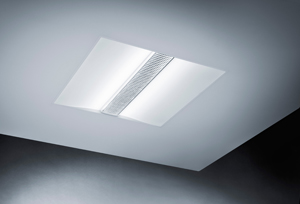 Afbeelding 1: MELLOW LIGHT is de zesde generatie van de armaturenfamilie "MILD LICHT" en markeert een nieuwe etappe op de weg naar perfecte kantoorverlichting.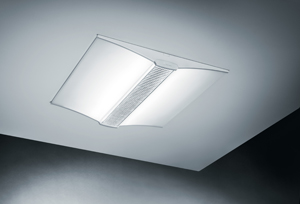 Afbeelding 2: Met MELLOW LIGHT breidt Zumtobel zijn portfolio echter niet alleen uit met een product met geperfectioneerde lichtwerking en een tijdloos design, de nieuwe armaturengeneratie scoort ook met zijn variabele toepassingsmogelijkheden. Contactpersoon voor de pers:  Over ZumtobelAls innovatieleider ontwikkelt Zumtobel duurzame lichtoplossingen, ontworpen naargelang de behoeften van de mensen in het betreffende toepassingsgebied. Met een omvangrijk aanbod aan hoogwaardige armaturen en intelligente lichtmanagementsystemen stelt de Oostenrijkse lichtaanbieder voor elke activiteit en voor elk tijdstip van de dag, voor op het werk en privé, voor binnen en buiten het juiste licht ter beschikking. De toepassingen kantoor, vorming, verkoop en handel, hotel en wellness, gezondheid, kunst en cultuur en industrie worden met een portfolio voor de gebieden Living en Outdoor perfect aangevuld. Zumtobel is een merk van de Zumtobel Group AG met hoofdzetel in Dornbirn, Vorarlberg (Oostenrijk). Zumtobel. Het licht.Zumtobel Lighting GmbH
Andreas Reimann
Brand PR Manager
Schweizer Strasse 30A-6850 Dornbirn
Tel.:        +43 5572 390 26522
GSM:      +43 664 80892 3334
press@zumtobel.comwww.zumtobel.comZG Lighting Benelux
Jacques Brouhier
Marketing Manager Benelux
Rijksweg 47 - Industriezone Puurs Nr. 442
B-2870 PuursTel.:        +32 3 860 93 93jacques.brouhier@zumtobelgroup.comwww.zumtobel.bewww.zumtobel.nlwww.zumtobel.lu